中标附件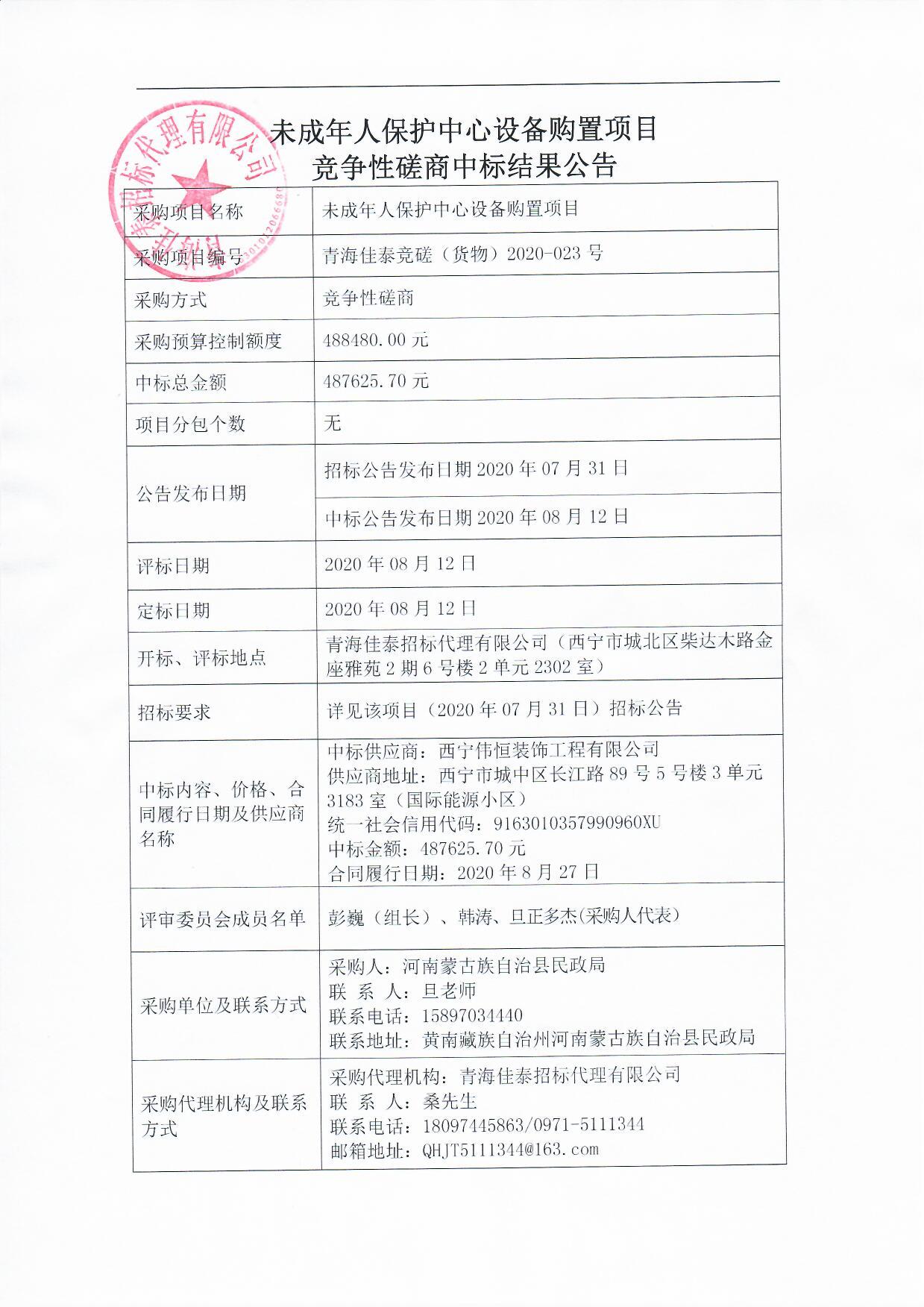 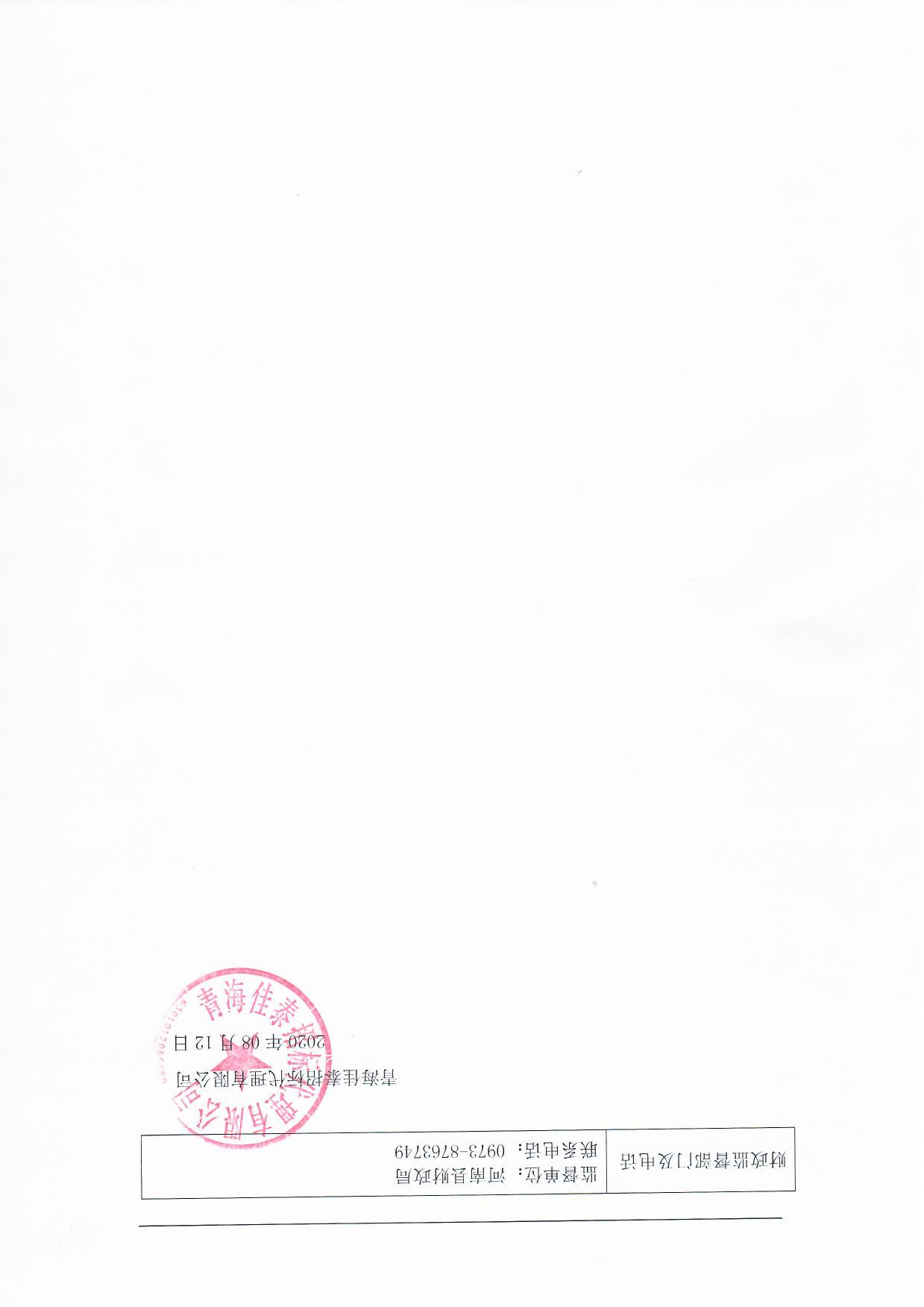 